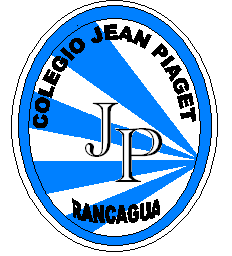  UTP-Rancagua	                                                                                                                                                                                                               Jean  Piaget                 “Mi escuela un lugar para aprender y crecer en un ambiente saludableRancagua, Marzo, 2020MÓDULO DE AUTOAPRENDIZAJESEMANA      DEL    23    AL    27       DE MARZO 2020TÍTULO“Diseñando Funcionalidad”ASIGNATURA Tecnología  Octavo Básico MODULO 1.NOMBRE DEL PROFESOR/AFrancisco Vargas OrellanaOBJETIVO DE APRENDIZAJE DE LA UNIDAD 1 (TEXTUAL). Detectar problemas y necesidades de las personas o de la comunidad y proponer soluciones que impacten de manera positiva en la sociedad.MOTIVACIÓN  A partir de esta experiencia pedagógica podrás descubrir problemas de la comunidad que afectan al resto de los habitantesACTIVIDAD(ES) Y RECURSOS PEDAGÓGICOS ¿Qué es el Entorno Cotidiano?EL ENTORNO COTIDIANO EN LA HISTORIA DEL ARTE Es importante tener presente que en el entorno cotidiano se reflejan concepciones y formas de vida, que corresponden a diferentes épocas, grupos étnicos y sociales. Cada individuo forma parte de los lugares en los cuales le ha tocado vivir (barrio, personas, familia, etc.).Actividad:Realizar registro fotográfico de 3 fotografías en escala de grises en donde represente tu entorno cotidiano , y un problema de tu comunidad cercana (barrio) Problemas como contaminación , cogestión vehicular, ruidos, delincuencia etc ,estas fotografías deben estar ordenadas en una sola página de Word , en una segunda página deberás hacer una breve descripción de cada una de las imágenes. Ejemplo de fotografía.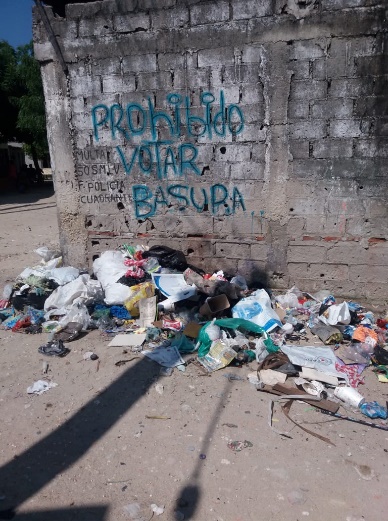 EVALUACIÓNSe evaluara :Puntualidad, creatividad,   representación de texturas diversas en escala de grises. y análisis del problema Esta actividad debe ser enviada en formato fotográfico o escaneado  al correo antes del dia 28 de marzoESTE MÓDULO DEBE SER ENVIADO AL SIGUIENTE CORREO ELECTRÓNICOfrancisco.vargas@colegio-jeanpiaget.cl